О начале отопительного сезона 2017-2018 гг.В соответствии с Постановлением  Правительства Российской Федерации от            06.05. 2011  № 354 «О предоставлении коммунальных  услуг собственникам и пользователям помещений в многоквартирных домах и жилых домов»П О С Т А Н О В Л Я Ю:1. Установить  начало  отопительного  сезона  2017-2018 гг.  на территории города Киржач в период с 27 сентября 2017 по 02 октября 2017 в соответствии с графиком пуска котельных теплоснабжающих предприятий согласно приложению к настоящему постановлению.2. Контроль за исполнением настоящего постановления оставляю за собой.3. Настоящее  постановление  вступает  в  силу  с  момента  подписания  и подлежит официальному опубликованию в районной газете «Красное знамя».Глава города  Киржач                                                                       Н.В. СкороспеловаПриложение к постановлению главы города Киржач 26.09.2017г № 974Пуск котельных будет осуществляться согласно утвержденному графику.В связи с тем, что в ходе пуско-наладочных работ возможны нештатные ситуации, просим Вас об их возникновении незамедлительно сообщать дежурным диспетчерам по телефонам:ОАО «КИРЖАЧАГРОПРОМСТРОЙ» 8 (49237) 2 16 81 (с 8.00 до 17.00 в рабочие дни)ОАО «КИЗ» 8 (49237) 2-08-28 (с 8.00 до 17.00 в рабочие дни)ООО «Владимиртеплогаз» 8(49237) 2-30-96 (диспетчер круглосуточно)ООО «УК «Наш дом» 8(49237) 2-99-52; 8(800) 7070-7071(диспетчер круглосуточно)ООО «Монолит» 8(49237) -2-06-38; 2-28-03(диспетчер круглосуточно)ГРАФИКпуска отопления на  жилые дома и объекты социальной сферы в отопительный сезон 2017-2018 г.г.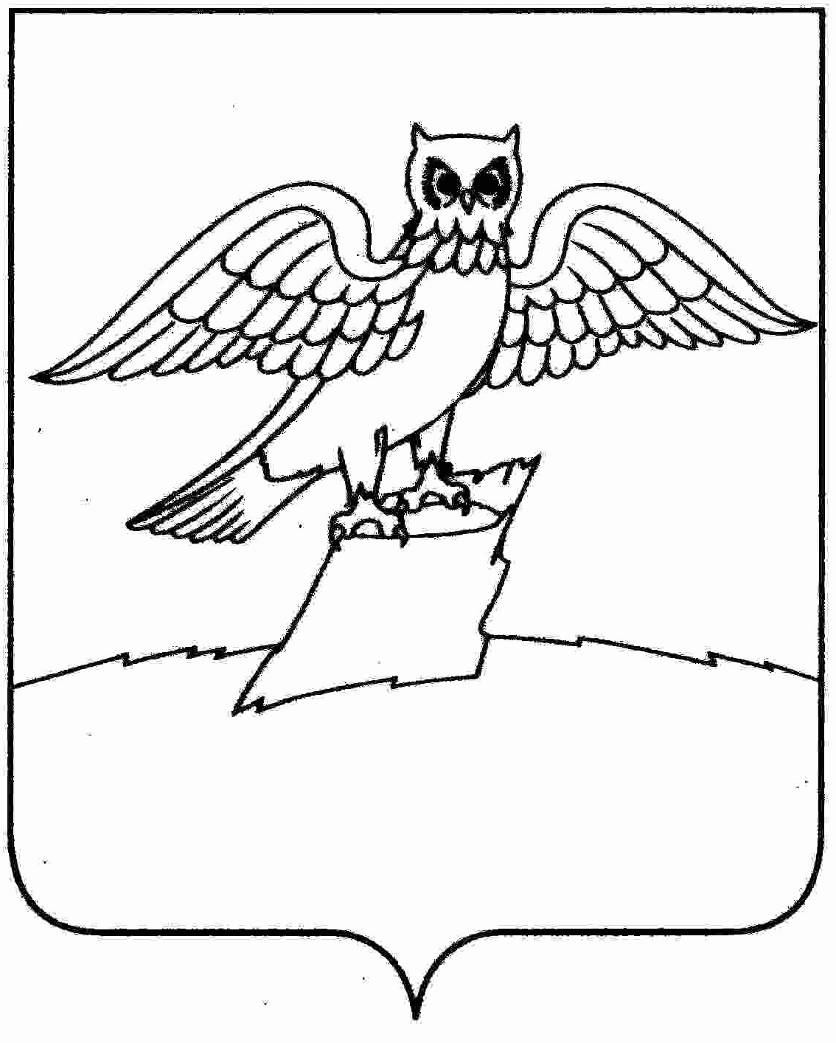 АДМИНИСТРАЦИЯ ГОРОДА КИРЖАЧКИРЖАЧСКОГО РАЙОНАП О С Т А Н О В Л Е Н И ЕГЛАВЫАДМИНИСТРАЦИЯ ГОРОДА КИРЖАЧКИРЖАЧСКОГО РАЙОНАП О С Т А Н О В Л Е Н И ЕГЛАВЫАДМИНИСТРАЦИЯ ГОРОДА КИРЖАЧКИРЖАЧСКОГО РАЙОНАП О С Т А Н О В Л Е Н И ЕГЛАВЫАДМИНИСТРАЦИЯ ГОРОДА КИРЖАЧКИРЖАЧСКОГО РАЙОНАП О С Т А Н О В Л Е Н И ЕГЛАВЫАДМИНИСТРАЦИЯ ГОРОДА КИРЖАЧКИРЖАЧСКОГО РАЙОНАП О С Т А Н О В Л Е Н И ЕГЛАВЫАДМИНИСТРАЦИЯ ГОРОДА КИРЖАЧКИРЖАЧСКОГО РАЙОНАП О С Т А Н О В Л Е Н И ЕГЛАВЫ26.09.2017№ 974№ п/пНаименование и адрес объекта.Объекты социальной сферы и жилые домаДатапускаотопления1.ОАО «КИРЖАЧАГРОПРОМСТРОЙКотельная № 1(ул.Мичурина 33/2)Жилой дом ул. Мичурина 33Жилой дом ул. Мичурина 33/102 октября 2017 г2.Котельная № 2(ул. Метленкова 2)Жилой дом ул. Метленкова д.2Жилой дом ул. Метленкова 16м02 октября 2017 г3.Котельная № 3(ул. Десантников 13/1)Жилой дом ул. Десантников д.13/102 октября 2017 г.4ОАО КИЗКотельная (ул. Серегина, 18.)МБОУ №3МБДОУ ДС №5ул. Морозовская, д.18,22,27ул. Октябрьская, д.6ул. Пролетарская, д.17ул. Пугачева, д.6,14ул. Свобода, д.5,14,16,18 ,50ул. Чехова, д.12ул. Ленинградская д. 16,20,26,28ГБУСО ВО «Киржачский комплексный центр социального обслуживания населения»ЗАО «Киржачский инструмент»КРО РОСТО (ДОСААФ)02 октября 20175АО «НИИ парашютостроения» ЛИК     Котельная        (Ул.Томаровича, д.32)- ул.Томаровича, дома: 1, 3, 5, 7, 9, 26, 28, 3002 октября 2017 г.6ООО«Владимир-теплогаз» Котельная №1 (ул. Советская д.51)МБОУ № 1 (2зд), .,№2 (2зд.), ГКСОУ ВО "Специальная (коррекционная) общеобразовательная школа-интернат VIII вида,ул. Гагарина д.8,15,15а,19-122,23,24,26,28,28а,29,29б,31,32,33,34,36,37ул. Серегина д.7,10,11,12,14,16,16а, 16тул. Советская д.1,2а,3,1а,1г,6,7,8,10,12,12а,32-1,33,64-1,82-2 ул. Пугачева д.2,2б, ул. Ленинградская д.1,19,30,32,51,55,92,94, ул. Некрасовская д.11-1,18, 26 ул. Морозовская д.89,91,93, ул. Чехова 1,2,3,4,5,27 сентября 2017 г.7ООО «Владимир- теплогаз» Котельная №2 (ул.Дзержинского д.4/3)МБДОУ ДС №11,12, МБОУ №5, Городская поликлиника № 1,ул. Чайкиной д.2а,2б,4,4а,6ул. 40 лет Октября д.5а,5б,7,13,15,16,26,26а,28,30,30а,32,34,36,38,40ул. Дзержинского д.1б,2,2а,3,3г,4,4-1,4-2ул. Десантников д.7,9,11ул. Островского д.5,7,16а,18,18а,19,20,21,23,32ул. Гайдара д.12,30,30а,35,37,39,41ул. Мичурина д.4,6,19,Прибрежный д.1,2,3,4,5,7,7а,9Ул. Садовая д.2,6,8,10,12,14Ул. Текстильщиков д.5,7,9,12,14,162 октября 2017г.8ООО «Владимир- теплогаз» Котельная №3 (ул.Юбилейная д.20 стр.3)Ул. Павловского д.24,26,28,32,34,36,22-327 сентября 2017 г.9ООО «Владимир- теплогаз» Котельная №4 (ул.Больничный проезд д.11а стр.13)ГБУЗ ВО «Киржачская РБ»ул.Больничный проезд д.1,3,5,7,7б,9/29а,9б,11,ул. Ленинградская д.108ул. Гастелло д.9ул. Свобода д.113,113а,115,12027 сентября 2017 г.10ООО «Владимир- теплогаз» Котельная №5 (ул. М.Расковой д.14б)ул. М.Расковой д.7-1,8,9-1,9-11,10,10-4,10-5,11,13-1,13-2,13-3,13-4,13-5,13-6,13-7,13-8,16,17,18,19,2127 сентября 2017 г.11ООО «Владимир- теплогаз» Котельная № 6 (ул. Шелковиков д.11а)ул. Шелковиков д.11,13,14,1527 сентября 2017 г.12ООО «Владимир- теплогаз» Котельная № 7 (ул. Привокзальная д.4б)ул. Привокзальная д.1,1а,3,3а,4а,9,10,11,ул. Б. Московская д.1а,2а27 сентября 2017 г.13ООО «Владимир- теплогаз» Котельная № 8 (ул. Заводская д.6а)МБОУ прогимназия Ул. Владимирская д.29,31,33,35, ул.Денисенко д.13,15,17,24,30,32, ул.Заводская д.2,4,6,12,, ул. Первомайская д.20,22,24, ул. Приозерная д.1а,1б,1в, 2а.ул.Совхозная д.1,2,2а,4,5,27 сентября 2017 г.14ООО «Владимир- теплогаз» Котельная № 9 (Первый проезд д.7)МБОУ №6, МБДОУ ДС № 30, 25,14МБОУ ДОД ЦДОД "Ровесник", ГБПОУ ВО КМКул. Пушкина д.6,8,8б,11,12,13,14,15,16,17,18, 19,20, 21,22,23,24,25,26,26а,27а,28,30 кв. Солнечный д.1,2,3,4,5,6,7,7а,8,8акв. Южный д.1,3,4,5,5а,6,7,8,9,9аул. Фурманова д.8,10,16,18,20,22,24,53,57,1-й проезд д.2,4,ул. Октябрьская д.8,9,9а,10,11,11а,12,13,15,20ул. Калинина д.75,90ул. Комсомольская д.72,пл. Труда д.1,3,ул. Первомайская д.20,22,242 октября 2017г.15ООО «Владимир- теплогаз» Котельная № 10 (ул. Метленкова д.1б)ул. 40 лет Победы д.2ул. Полевая д.2,2а,4,10аул. Метленкова д.1,1а,4,112 октября 2017г.16ООО «Владимир- теплогаз» Котельная № 11 (ул. Магистральная д.13/1)МБДОУ ДС №8ул. Магистральная д.4,6,7,8,8а,9,10,11,12,14,18,21,22,27,33ул. 50 лет Октября д.2,4,6,7,8,9,10,10а.12,ул. Юбилейная д.1,5,6,7,8,9,10,14,16,1729 сентября 2017 г.17ООО «Владимир- теплогаз» Котельная № 12 (ул. Кирова д.1б)ул. Кирова д.1б,1в27 сентября 2017 г.18ООО «Владимир- теплогаз» Котельная № 13 (ул. Калинина д.61)Городская поликлиника № 2, МБУДО Детская школа Искусств Киржачского района им. В. М. Халилова, МБУК "Дом культуры"ул. Калинина д.55,57,59,62,64,66,66аул. Комсомольская д.54,56,ул. Свердлова д.1,1а,1б,2,3,4,5,6,7,7а,7б,9,12ул. Пушкина д.3,3а,3б,4,4а,4б,5,10аул. Первомайская д.3,6,12,14,14а,16,ул. Октябрьская д.1,2,3,4,5,6,7,ул. Фрунзе д.1,2,3,2аул. Фурманова д.4,35,37,39,41,43,45,47,49,51Больничный пр. д.22 октября 2017г.19ООО «Владимир- теплогаз» Котельная № 14 (ул. Северная д.5)ул. Северная д.1,52 октября 2017г.20ООО «Теплосфера»МБДОУ №40, МБОУ СОШ № 7, ул. Лесная, 4427 сентября 2017 г